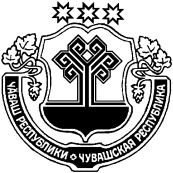 О внесении изменений в постановление администрации Индырчского сельского поселения Янтиковского района от 08.11.2017 № 71 «Об утверждении административного регламента по предоставлению муниципальной услуги «Выдача разрешения на ввод в эксплуатацию»В соответствии с Федеральным законом от  06 октября 2003 г. №131-ФЗ «Об общих принципах организации местного самоуправления в Российской Федерации», Федеральным Законом от 06.12.2021 г. № 408-ФЗ «О внесении изменений в отдельные законодательные акты Российской Федерации»,  администрация Индырчского сельского поселения п о с т а н о в л я е т:1. Внести в административный регламент по предоставлению администрацией Индырчского сельского поселения Янтиковского района Чувашской Республики муниципальной услуги «Выдача разрешения на ввод объекта в эксплуатацию», утвержденный постановлением администрации Индырчского  сельского поселения от 08.11.2017 № 71 (с изменениями от 25.05.2018 №31, 24.07.2018 № 45, 27.09.2018 № 55, 05.12.2019 № 50, 13.02.2020 № 13, 17.11.2020 № 52, 12.07.2021 № 32 (далее - Административный регламент) следующие изменения:а) абзац первый пункта 2.6 Административного регламента изложить в следующей редакции:«В целях получения разрешения на ввод объекта в эксплуатацию, внесение изменений в разрешения на ввод в эксплуатацию объектов капитального строительства заявитель направляет в Администрацию, либо МФЦ заявление о выдаче разрешения на ввод, оформленное в соответствии с приложением № 2 к Административному регламенту,  заявление о внесении изменений в ранее выданное разрешение на ввод объекта капитального строительства в эксплуатацию.»;б) дополнить новыми  абзацами одиннадцать-тринадцать следующего содержания:  «В случае, если после выдачи разрешения на ввод объекта капитального строительства в эксплуатацию в связи с приостановлением осуществления государственного кадастрового учета и (или) государственной регистрации прав (отказом в осуществлении государственного кадастрового учета и (или) государственной регистрации прав) для устранения причин такого приостановления (отказа) был подготовлен технический план объекта капитального строительства, содержание которого требует внесения изменений в выданное разрешение на ввод объекта капитального строительства в эксплуатацию, заявитель вправе обратиться в орган или организацию, принявшие решение о выдаче разрешения на ввод объекта капитального строительства в эксплуатацию, с заявлением о внесении изменений в данное разрешение.Обязательным приложением к указанному в абзаце одиннадцать  пункта 2.6. заявлению является технический план объекта капитального строительства. Застройщик также представляет иные документы, предусмотренные в абзаце два пункта 2.6. , если в такие документы внесены изменения в связи с подготовкой технического плана объекта капитального строительства в соответствии с абзацем одиннадцать пункта 2.6.В срок не более чем пять рабочих дней со дня получения заявления заявителя о внесении изменений в разрешение на ввод объекта капитального строительства в эксплуатацию Администрация, выдавшие разрешение на ввод объекта капитального строительства в эксплуатацию, принимает решение о внесении изменений в разрешение на ввод объекта капитального строительства в эксплуатацию или об отказе во внесении изменений в данное разрешение с указанием причин отказа.".2. Настоящее постановление вступает в силу после его официального опубликования.Глава Индырчского сельского поселенияЯнтиковского района Чувашской Республики                                А.В.СеменовЧУВАШСКАЯ РЕСПУБЛИКА ЯНТИКОВСКИЙ РАЙОН                   ЧĂВАШ РЕСПУБЛИКИ                 ТĂВАЙ РАЙОНĚ ЧĂВАШ РЕСПУБЛИКИТĂВАЙ РАЙОНĚ ЧУВАШСКАЯ РЕСПУБЛИКА ЯНТИКОВСКИЙ РАЙОН  АДМИНИСТРАЦИЯ ИНДЫРЧСКОГО СЕЛЬСКОГОПОСЕЛЕНИЯ ПОСТАНОВЛЕНИЕ02  марта  2022 г. № 9деревня Индырчи                    ЙĂНТĂРЧЧĂ ЯЛ ПОСЕЛЕНИЙĚН                     АДМИНСТРАЦИЙĚ                    ЙЫШĂНУ                      02  март  2022 ç. 9№                        Йǎнтǎрччǎ ялěАДМИНИСТРАЦИЯ ИНДЫРЧСКОГО СЕЛЬСКОГОПОСЕЛЕНИЯ ПОСТАНОВЛЕНИЕ«01»  марта  2019 № 11деревня Индырчи